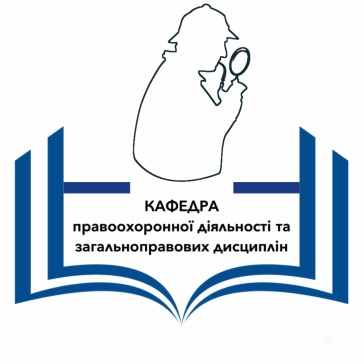 СИЛАБУС КУРСУІСТОРІЯ ДЕРЖАВИ І ПРАВА1. Анотація курсу Історія держави і права належить до суспільно-політичних наук, які прийнято називати історико-правовими, оскільки вони пов’язані як із науками історичними, так із науками про державу та право. Історія держави і права є вибірковою дисципліною для здобувачів усіх форм навчання на юридичному факультеті і становить методологічну основу подальшої фахової підготовки правоохоронців з інших правових дисциплін.Історія вивчає загальні закономірності та специфічні риси виникнення, розвитку і функціонування держави і права у різних народів із найдавніших часів до наших днів. Предметом даного курсу є історичні процеси виникнення та багатовікового розвитку складної системи державних установ зарубіжних країн та України, зокрема тих, що здійснювали правоохоронну діяльність.Завдання курсу – сприяти підготовці фахівців високої кваліфікації, здатних брати участь у забезпеченні та охороні прав людини і громадянина, у розбудові правової держави України. Зокрема, завдання, які вирішуються в процесі вивчення дисципліни:1) формування у студентів-правоохоронців навичок до самостійної оцінки державно-правових форм, явищ, фактів;2) формування у студентів наукового розуміння й сприйняття права, як невід’ємного елемента культури та соціального спілкування;3) з’ясування ролі права в регулюванні суспільних відносин, послідовному наповненні політичних інститутів демократичним змістом;4) практичне засвоєння історичних форм (джерел) права.Вивчення курсу закінчується складанням підсумкового контролю – заліку. До заліку допускаються всі студенти, які виконали навчальний план протягом навчального семестру, набрали мінімальну кількість балів (20) та успішно виконали контрольну роботу і пройшли змістові модульні контролі.Програма навчальної дисципліни складається з таких тем: Тема 1. Предмет, метод дослідження, періодизація історії держави і права. Держава і право Стародавнього Сходу Тема 2. Держава і право Античності (Стародавні Греція та Рим) Тема 3. Феодальна держава і право Середніх віків Тема 4. Українська державність і право XVII-XVIII ст. Тема 5. Виникнення буржуазної держави і права Тема 6. Держава і право Англії Тема 7. Держава і право США Тема 8. Буржуазна держава і право Франції Тема 9. Буржуазна держава і право Німеччини Тема 10. Буржуазна держава і право Японії Тема 11. Держава і право Російської імперії XIX – початку XX ст. Тема 12. Відродження української національної державності (1917-1920 рр.) Тема 13. Виникнення та розвиток радянської держави і права Тема 14. Виникнення і розвиток незалежних держав у Східній Європі, Азії, Африці та Латинській Америці2. Метою курсу є:Мета навчальної дисципліни – надання здобувачам вищої освіти – майбутнім  правоохоронцям знань про закономірності, особливості та найважливіші проблеми виникнення, розвитку та функціонування різних держав та систем права в певному просторі та часі.Під час вивчення дисципліни здобувач вищої освіти (ЗВО) має набути або розширити такі загальні (ЗК) та спеціальні (СК) компетентності, передбачені освітньою програмою:ЗК 11. Здатність зберігати та примножувати моральні, культурні, наукові цінності і досягнення суспільства на основі розуміння історії та закономірностей розвитку предметної області, її місця у загальній системі знань про природу і суспільство та у розвитку суспільства, техніки і технологій, використовувати різні види та форми рухової активності для активного відпочинку та ведення здорового способу життяСК 1. Усвідомлення функцій держави, форм реалізації цих функцій, правових основ правоохоронної діяльності; дотримання основних принципів реалізації правоохоронної функції державиЗавдання, які вирішуються в процесі вивчення дисципліни:формування у здобувачів вищої освіти навиків до самостійної оцінки державно-правових форм, явищ, фактів.формування у здобувачів вищої освіти наукового розуміння й сприйняття права, як невід’ємного елемента культури та соціального спілкування.з’ясування ролі права в регулюванні суспільних відносин, послідовному наповненні політичних інститутів демократичним змістом.практичне засвоєння історичних форм (джерел) права.3. Очікувані результати навчання з дисципліниПід час вивчення дисципліни ЗВО має досягти або вдосконалити наступні програмні результати навчання (РН), передбачені освітньою програмою:РН 1. Розуміти історичний, економічний, технологічний і культурний контексти розвитку правоохоронної діяльності. РН 2. Організовувати культурний діалог на рівні, необхідному для ефективної професійної діяльності. РН 3. Збирати необхідну інформацію з різних джерел, аналізувати і оцінювати її. РН 6. Розуміти принципи і мати навички етичної поведінки, соціально відповідальної та свідомої діяльності у сфері правоохоронної діяльності. У результаті вивчення дисципліни ЗВО повинні:знати:процеси виникнення та розвитку державних інститутів, в тому числі правоохоронних органів та правові системи народів зарубіжних країн;основні пам’ятки права та практику їх застосування;вміти аналізувати державні та правові явища в їх історичному розвитку, найважливіші правові пам’ятки та практику їх застосування;аналізувати зміст державно-правових процесів, які розвивалися в певному просторі та часі;історично усвідомити державно-правові явища;досліджувати властиві державно-правовим процесам причинно-наслідкові зв’язки та конкретно-історичні закономірності;складати науково-обґрунтовані прогнози про майбутні стани державно-правових явищ.4. Обсяг курсу5. Пререквізити – Передумови для вивчення дисципліни є вивчення навчальної дисципліни Всесвітня історія6. Система оцінювання та вимоги.Дисципліну можна вважати такою, що засвоєна, якщо здобувач потягом семестру до проведення підсумкового семестрового контролю набере не менше 20 балів і набуде такі знання та вміння:знає:основні пам’ятки права; базові процеси виникнення та розвитку державних інститутів;базові поняття правових систем народів зарубіжних країносновні терміни та поняття з історії держави та права зарубіжних країн;вміє:характеризувати періоди розвитку держави та права зарубіжних країн;надавати загальну характеристику основних джерел права;аналізувати зміст державно-правових процесів, які розвивалися в певному просторі та часі;орієнтуватися у змісті першоджерела та вирішувати найпростіші задачі-казуси.Ті здобувачі, які до проведення підсумкового семестрового контролю не встигли виконати всі обов’язкові види робіт та мають підсумкову оцінку до 19 балів включно (за шкалою оцінювання), мають пройти додаткові індивідуальні заняття, за результатами яких визначається, наскільки глибоко засвоєний матеріал, та чи необхідне повторне вивчення дисципліни.Види робіт та бали, які студент може отримати за їх виконання:1) робота на семінарських заняттях					до 28 балів;1.1. відповідь на семінарському занятті			 		до 4 балів;1.2. тести, казуси або термінологічний диктант 			до 2 балів1.3. доповнення, запитання доповідачуна семінарському занятті							до 2 балів;1.4. презентація 									до 2 балів;2) контрольна робота								до 5 балів;3) робота на лекції (активність роботи, написання конспектів) 								до 3 балів;4) ведення конспекту самостійної роботи				до 5 балів;5) виконання самостійних дослідних робіт				до 8 балів;6) наукова робота								до 8 балів7) інші види робіт (участь в олімпіадах, інтелектуальних іграх та ін. сусп. діяльність)				до 3 балів;Всього балів за 100 бальною шкалою					60 балів8) залік					  		 			до 40 балів;Всього балів за 100 бальною шкалою					40 балівРазом балів за 100 бальною шкалою					до 100 балівКритерії оцінювання знань та самостійної роботи студентаРобота на семінарському занятті оцінюється у балах (4 бали за одне заняття) за наступними критеріями: Відповідь на семінарському занятті4 бали – студент у повному обсязі опрацював програмний матеріал (основну і додаткову літературу, джерела), має глибокі й міцні знання, упевнено оперує набутими знаннями, виявляє розуміння історичних процесів, робить аргументовані висновки, може вільно висловлювати власні судження і переконливо їх аргументувати, може аналізувати історичну інформацію, здатний презентувати власне розуміння, оцінку історичних явищ, має досить міцні навички роботи з першоджерелами, основними кодифікаціями права3 бали – студент вільно володіє навчальним матеріалом (опрацював основну і деяку частину додаткової літератури і джерел), узагальнює окремі факти і формулює нескладні висновки, обґрунтовує свої висновки конкретними фактами, взятими з підручників, хрестоматій; може дати порівняльну характеристику історичних явищ, визначення понять, самостійно встановлює причинно-наслідкові зв’язки; узагальнювати та застосовувати набуті знання.2 бали – студент загалом самостійно відтворює програмний матеріал (на рівні підручника), може дати стислу характеристику питання, загалом правильно розуміє історичні терміни, але у викладеному матеріалі є істотні прогалини, виклад не самостійний (переказ підручника), є певні неточності як у матеріалі, так і у висновках, аргументація слабка. 1 бал – студент за допомогою викладача намагається відтворити матеріал, але відповідь неповна, в ній налічується багато неточностей, головний зміст матеріалу не розкрито.0 балів – студент не готовий до семінарського заняття або має лише приблизне уявлення про питання, що розглядається на занятті, може сказати два-три речення по суті питання, назвати деякі терміни, але не може їх пояснити, головний зміст матеріалу не розкрито.Виконання тестових завдань, вирішення казусів або написання юридичного диктанту, оцінюється у балах за наступними критеріями.Виконання тестових завдань (до 2 балів)- 2 бали – точні відповіді на понад 90-95% тестових питань;- 1,5 бали – точні відповіді на 70%-89% тестових питань;- 1 бал – точні відповіді від 50% до 69 % тестових питань;- 0,5 бали – студент дав відповідь на меншу кількість, ніж 50% питань і показав незадовільний рівень знань з теми.Вирішення казусів (до 2 балів)При вирішенні казусів студенти повинні розуміти загальний зміст права та законодавства, повинні вивчити навчальну літературу, матеріал лекції, обов’язково ознайомитися з правовою збіркою на основі якої потрібно вирішити казус. Необхідно письмово вирішити казус із обов’язковим обґрунтуванням прийнятого рішення, та посиланням на текст та вказанням конкретної статті нормативного акту.- 2 бали – точна відповідь та змістовне обґрунтування рішення;- 1,5 бали – точна відповідь та недостатнє обґрунтування рішення;- 1 бал – не зовсім точна відповідь та недостатнє обґрунтування рішення;- 0,5 бали – студент намагався дати відповідь, але показав незадовільний рівень знань із теми, вміння орієнтуватися в тексті нормативного акту.Написання термінологічного диктанту (до 2 балів)- 2 бали – точні та повні відповіді на всі терміни диктанту;- 1,5 бали – точні відповіді та недостатньо повне пояснення терміну;- 1 бал – не зовсім точні відповіді на всі терміни диктанту;- 0,5 бали – студент намагався дати відповіді, але показав незадовільний рівень знань юридичних термінів з теми.Доповнення до відповіді, запитання доповідачу на семінарському занятті (до 2 балів).Суттєве доповнення до доповіді основного доповідача, яке ґрунтується на ознайомленні з монографічною, науковою літературою. Задані запитання доповідачу, які є не просто уточнюючими, а які мають дискусійний характер.Презентація (до 2 балів)Презентації – виступи перед аудиторією зі слайдами або іншими візуальними матеріалами, що використовуються для представлення певних досягнень, результатів роботи, звіту про виконання самостійних завдань тощо. Презентації можуть бути як індивідуальними, наприклад виступ одного студента, так і колективними, тобто виступи двох та більше студентів.Виконання контрольної роботи (до 5 балів)Завдання теоретичні на контрольній роботі.5 балів – повна відповідь на питання;4 бали – відповідь, яка позбавлена серйозних неточностей, але має окремі недоліки;від 2 до 3 балів – неповна відповідь на запитання, в якій налічується не багато неточностей;від 0 до 1 балу неповна відповідь на запитання, в якій налічується багато неточностей, не достатнє володіння науковим апаратом.Завдання тестові на контрольній роботі.Правильність виконання тестових завдань залежить від кількості вибраних правильних відповідей:- 5 балів – точні відповіді на понад 90-95% тестових питань;- 4 бали – точні відповіді на 75%-89% тестових питань;- 3 бали – точні відповіді від 55% до 74 % тестових питань;- 2 бали – студент дав відповідь на меншу кількість, ніж 50% питань і показав незадовільний рівень знань програмних питань.Ведення конспекту лекцій (до 3-ох балів) оцінюється за наступними критеріями: повнота, охайність, грамотність. 3 бали - наявність усіх компонентів лекцій, які відповідають усім вимогам; до 2 балів - неохайне оформлення; до 1 балу - відсутність у конспекті окремих лекцій або недостатньо повне відображення лекційного матеріалу у конспекті.Ведення конспекту самостійної роботи (до 5-ти балів) оцінюється за наступними критеріями: повнота, охайність, грамотність. 5 балів - наявність усіх компонентів кожної теми самостійної роботи, які відповідають усім вимогам; до 4 балів - наявність усіх компонентів кожної теми самостійної роботи, але неохайне оформлення; від 0 до 3 балів - за відсутності у конспекті окремих тем самостійної роботи або недостатньо повне відображення матеріалу з тем самостійного вивчення у конспекті.Виконання самостійних дослідних робіт (до 8-ми балів за дві). Тема має бути розкрита на належному рівні. Робота повинна мати творчий характер, продемонструвати аналітичні навички студента, його вміння працювати з бібліографією тощо.Написання самостійної дослідної роботи практикується в учбовому процесі з метою набуття студентом необхідної професійної підготовки, формування навичок самостійного наукового пошуку, вивчення літератури по даній тематиці, аналіз різних точок зору, узагальнення матеріалу, формулювання висновків тощо. Особливу увагу слід приділити оформленню науково-довідникового матеріалу, цитат та посилань на джерела.Наукова робота (участь у науково-практичних конференціях, підготовка статті до друку) (до 8 балів).Написати відповідно до вимог тези на науково-практичну конференцію та взяти участь у конференції, подати тези до друку, підготувати статтю до друку.Інші види робіт (участь в олімпіадах, інтелектуальних іграх, складання порівняльних таблиць, схем та ін. суспільна діяльність (до 3-х балів)Залік. Підсумковий контроль знань студентів з навчальної дисципліни здійснюється на підставі проведення семестрового заліку (до 40-ка балів). Залікові білети охоплюють всю програму дисципліни і передбачають визначення рівня знань та ступеня опанування студентами компетентностей.Умовою допуску до заліку є виконання всіх видів навчальної роботи передбачених даною робочою програмою.Складання заліку є обов’язковим елементом підсумкового контролю знань для студентів, які претендують на оцінку «добре» або «відмінно». Якщо студент виконав усі види робіт протягом семестру та набрав 60% підсумкової оцінки (тобто «задовільно»), то він, за бажанням, може залишити набрану кількість балів як підсумкову оцінку і не складати залік.У випадку, якщо студент протягом семестру не виконав у повному обсязі передбачених робочою програмою навчальної дисципліни всіх видів навчальної роботи, має невідпрацьовані контрольні роботи, завдання з самостійної дослідної роботи, невідпрацьовані семінарські заняття тощо або не набрав мінімально необхідну кількість балів – 20 балів (тобто кількість балів, яка сумарно з максимально можливою кількістю балів, які студент може отримати під час семестрового контролю не дозволить отримати підсумкову оцінку «задовільно – Е, 60 балів»), то він не допускається до складання заліку під час семестрового контролю, але має право ліквідувати академічну заборгованість у порядку передбаченому «Положенням про поточне та підсумкове оцінювання знань здобувачів вищої освіти Національного університету «Чернігівська політехніка»». https://stu.cn.ua/wp-content/uploads/2021/04/polozhennya-pro-potochne-ta-pidsumkove-oczinyuvannya-znan-zdobuvachiv-vyshhoyi-osvity-1.pdfДля складання заліку існують білети. Білети складаються із двох питань. Критерії оцінювання:від 33 до 40 балів - відповідь повна і зміст відповіді студента повністю відповідає сутності поставленого запитання; від 24 до 32 балі - студент виконує всі завдання без грубих помилок; від 17 до 24 балів - студент допускає грубі помилки і всі питання виконані менш ніж на половину;не більше 16 балів - при невиконанні хоча б одного завдання білету.Повторне складання заліку з метою підвищення позитивної оцінки не дозволяється.7. Політики курсу8. Рекомендована літератураCaenegem R.C. van. European Law in The Past and The Future: Unity and Diversity over Two Millennia Cambridge University Press, 2004. 185 p.Бостан Л.М., Бостан С.К. Історія держави і права зарубіжних країн. Навч. посібник. К.: Центр учбової літератури, 2019. 730 с.Історія держави і права зарубіжних країн: підручник / за заг. ред. д-ра юрид. наук, проф. О. М. Бандурки ; [Бандурка О. М., Швець Д. В., Бурдін М. Ю., Головко О. М., та ін. ; вступ. слово О. М. Бандурки]. Харків: Майдан, 2020. 618 с.Макарчук В.С. Загальна історія держави і права зарубіжних країн. К.: Атіка; Х.:Право, 2015. 624 с.Тихоненков Д. А. Історія держави і права зарубіжних країн в питаннях і відповідях: навч. посіб. / Д. А. Тихоненков. Харків: Право, 2019. 248 с.Щербатюк В.М. Історія держави і права зарубіжних країн. К.: вид-во «Фенікс»,2021. 536 с.Мова викладанняУкраїнськаКурс та семестр вивчення1 курс, 2 семестр навчання;спеціальність 262 Правоохоронна діяльність (освітня програма «Правоохоронна діяльність»)Викладач (-і)Козинець Олена Гаврилівна, к.і.н, доцентПрофайл викладачаhttps://tidp.stu.cn.ua/kozynecz-2/Контакти викладачаelena_8067@ukr.netСторінка курсу в MOODLEhttps://eln.stu.cn.ua/course/view.php?id=413Вид заняттяЗагальна к-сть годинлекції16 годинсемінарські заняття14 годинсамостійна робота60 годинПолітика щодо академічної доброчесностіВесь освітній процес повинен базуватися на академічній доброчесності. Що передбачає: - самостійне виконання навчальних завдань, завдань поточного та підсумкового контролю результатів навчання (для осіб з особливими освітніми потребами ця вимога застосовується з урахуванням їхніх індивідуальних потреб і можливостей); - посилання на джерела інформації у разі використання ідей, розробок, тверджень, відомостей; - дотримання норм законодавства про авторське право і суміжні права; - надання достовірної інформації про результати власної навчальної (наукової, творчої) діяльності, використані методики досліджень і джерела інформації відповідно до Кодексу академічної доброчесності НУ «Чернігівська політехніка» https://stu.cn.ua/wp-content/uploads/2021/06/kodeks-akademichnoyi-dobrochesnosti-nova-redakcziya.pdfСписування під час контрольних робіт та заліків заборонені (в т.ч. із використанням мобільних девайсів) відповідно до Правил внутрішнього розпорядку в НУ «Чернігівська  політехніка» https://stu.cn.ua/wp-content/uploads/2021/03/pravila-vn-rozp.pdfОсновними формами порушення академічної доброчесності є: - академічний плагіат; - самоплагіат; - фабрикація; - фальсифікація; - списування; - обман; - хабарництво; - необ’єктивне оцінювання.Оцінювання залежить від дотримання принципів академічної доброчесності, а саме бали можуть бути анульовані або знижені за порушення.Правила перезарахування кредитіву випадку мобільності, правила перескладання або відпрацювання пропущених занять тощо: відбувається згідно з « Положення про академічну мобільність  учасників освітнього процесу НУ «Чернігівська  політехніка» https://stu.cn.ua/wp-content/uploads/2021/04/polozhennya-pro-akademichnu-mobilnist-uchasnykiv-osvitnogo-proczesu.pdfПолітика щодо дедлайнів та перескладанняРоботи, які здаються із порушенням термінів без поважних причин, оцінюються на нижчу  оцінку.  Перескладання модулів відбувається із дозволу лектора за наявності поважних причин (наприклад, лікарняний).Порядок ліквідації академічної заборгованості прописано в Положенні про поточне та підсумкове оцінювання знань здобувачів вищої освіти НУ «Чернігівська політехніка» https://stu.cn.ua/wp-content/uploads/2021/04/polozhennya-pro-potochne-ta-pidsumkove-oczinyuvannya-znan-zdobuvachiv-vyshhoyi-osvity-1.pdfПолітика щодо відвідуванняВідвідування занять є обов’язковим. За об’єктивних причин (наприклад, хвороба, міжнародне стажування) навчання може відбуватись індивідуально (в онлайн формі за погодженням із дирекцією інституту).Здобувач вищої освіти, який має більше 30% пропусків навчальних занять (без поважних причин) від загального обсягу аудиторних годин відповідної навчальної дисципліни згідно з індивідуальним начальним планом не допускається до складання екзамену (диференційованого заліку) під час семестрового контролю, але має право ліквідувати академічну  заборгованість у порядку, передбаченому Положенням про поточне та підсумкове оцінювання знань здобувачів вищої освіти Національного університету «Чернігівська  політехніка» https://stu.cn.ua/wp-content/uploads/2021/04/polozhennya-pro-potochne-ta-pidsumkove-oczinyuvannya-znan-zdobuvachiv-vyshhoyi-osvity-1.pdfВільне відвідування занять здобувачам вищої освіти Університету дозволяється з метою створення умов для навчання ЗВО, які не можуть відвідувати навчальні заняття з поважних причин за діючим розкладом. До поважних причин відносяться випадки, підтверджені відповідними документами, а саме:поєднання навчання зі спортивною та (або) громадською діяльністю, наявність дітей віком до 3-х років, вагітність, поєднання навчання з роботою за фахом, дуальне навчання (у разі його запровадження для окремих здобувачів вищої освіти), інші випадки. Вільне відвідування занять організовується відповідно Порядку надання дозволу на вільне відвідування занять здобувачам вищої освіти Національного університету «Чернігівська політехніка» https://stu.cn.ua/wp-content/uploads/2021/03/p-vilne-vid.pdfПолітика оскарження результатів контрольних заходів.Для вирішення спірних питань, пов’язаних із організацією та проведенням семестрового контролю, оцінювання практик, атестації та визнанні результатів навчання в неформальній та/або інформальній освіті на факультеті створюється апеляційна комісія розпорядженням декана, до складу якої включаються, завідувачі кафедр, науково-педагогічні працівники та представники органів студентського самоврядування. Головою апеляційної комісії призначається декан. Порядок подання та розгляду апеляцій визначається відповідно до р.7 Положення про поточне та підсумкове оцінювання знань здобувачів вищої освіти Національного університету «Чернігівська політехніка» https://stu.cn.ua/wp-content/uploads/2021/04/polozhennya-pro-potochne-ta-pidsumkove-oczinyuvannya-znan-zdobuvachiv-vyshhoyi-osvity-1.pdfКонсультаціїКонсультації стосовно незрозумілих питань, перевірки виконання самостійних завдань або відпрацювання занять проводяться викладачем відповідно до графіка.Розвиток soft skillsЗдобувачам вищої освіти пропонуються: 1) питання з відкритим типом відповіді, вирішення яких потребує критичного мислення шляхом колективного обговорення; 2) завдання із спеціально здійсненою помилкою у вихідних даних або ході рішення. Робота в групах передбачає виявлення помилки та пояснення її впливу на результати; 3) ситуаційні завдання та кейси для обговорення і вирішення, які потребують групової взаємодії, критичного мислення, креативності та спрямовані на формування комунікаційних навичок.